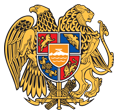 ՀԱՅԱՍՏԱՆԻ ՀԱՆՐԱՊԵՏՈՒԹՅՈՒՆ 
ԼՈՌՈՒ ՄԱՐԶ
ՏԱՇԻՐ ՔԱՂԱՔԱՅԻՆ ՀԱՄԱՅՆՔ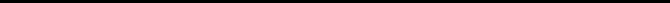 ԱՐՁԱՆԱԳՐՈՒԹՅՈՒՆ N 1
ԱՎԱԳԱՆՈՒ ՀԵՐԹԱԿԱՆ ՆԻՍՏԻՀամայնքի ավագանու նիստին ներկա էին ավագանու 10 անդամներ:Բացակա էին` Անդրանիկ Գալստյանը, Սարգիս Հարությունյանը, Արա Յավրումյանը, Էդուարդ Սողոյանը, Քերոբ ՏոմերյանըՀամայնքի ղեկավարի հրավերով ավագանու նիստին մասնակցում էին`
Նորայր Բաղդասարյան, Լիլիթ Ավետիկյան, Նաթելլա Մուրադյան, Սլավիկ ԱնախասյանՆիստը վարում էր  համայնքի ղեկավար` Էդգար ԱրշակյանըՆիստը արձանագրում էր աշխատակազմի քարտուղար` Նունե ՍոլոյանըԼսեցին
ՀԱՅԱՍՏԱՆԻ ՀԱՆՐԱՊԵՏՈՒԹՅԱՆ ԼՈՌՈՒ ՄԱՐԶԻ ՏԱՇԻՐ ՀԱՄԱՅՆՔԻ ԱՎԱԳԱՆՈՒ 2020 ԹՎԱԿԱՆԻ ՀՈՒՆՎԱՐԻ 15-Ի ՀԵՐԹԱԿԱՆ ՆԻՍՏԻ ՕՐԱԿԱՐԳԸ ՀԱՍՏԱՏԵԼՈՒ ՄԱՍԻՆ /Զեկ. ԷԴԳԱՐ ԱՐՇԱԿՅԱՆ/Ղեկավարվելով «Տեղական ինքնակառավարման մասին» Հայստանի Հանրապետության օրենքի 35-րդ հոդվածի 1-ին մասի 1-ին կետով ՝ Հաստատել ՀՀ Լոռու մարզի Տաշիր համայնքի ավագանու 2020 հունվարի 15-ի հերթական նիստի օրակարգը՝ 
1․ Հայաստանի Հանրապետության Լոռու մարզի Տաշիր համայնքի ավագանու 2020 թվականի հունվարի 15-ի հերթական նիստի օրակարգը հաստատելու մասին, 
2․ Հայաստանի Հանրապետության Լոռու մարզի Տաշիր համայնքի ղեկավարի հաղորդումը 2019 թվականի բյուջեի կատարման չորրորդ եռամսյակի ընթացքի մասին, 
3․ Գույքահարկի գծով արտոնություն սահմանելու մասին, 
4․Համայնքի սոցիալապես անապահով ընտանիքներին սոցիալական օգնություն տրամադրելու մասին։Որոշումն ընդունված է. /կցվում է որոշում N 1-Ա/Լսեցին
ՀԱՅԱՍՏԱՆԻ ՀԱՆՐԱՊԵՏՈՒԹՅԱՆ ԼՈՌՈՒ ՄԱՐԶԻ ՏԱՇԻՐ ՀԱՄԱՅՆՔԻ ՂԵԿԱՎԱՐԻ ՀԱՂՈՐԴՈՒՄԸ 2019 ԹՎԱԿԱՆԻ ԲՅՈՒՋԵԻ ԿԱՏԱՐՄԱՆ ՉՈՐՐՈՐԴ ԵՌԱՄՍՅԱԿԻ ԸՆԹԱՑՔԻ ՄԱՍԻՆ /Զեկ. ՆԱԹԵԼԼԱ ՄՈՒՐԱԴՅԱՆ/Ղեկավարվելով «Բյուջետային համակարգի մասին» Հայաստանի Հանրաետության օրենքի 35-րդ հոդվածի 1-ին մասով՝1․ Ընդունել ի գիտություն 2019 թվականի բյուջեի կատարաման չորրորդ եռամսյակի ընթացքի մասին ՀՀ Լոռու մարզի Տաշիր համայնքի ղեկավարի հաղորդումը` համաձայն հավելվածի ։Որոշումն ընդունված է. /կցվում է որոշում N 2-Ա/Լսեցին
ԳՈՒՅՔԱՀԱՐԿԻ ԳԾՈՎ ԱՐՏՈՆՈՒԹՅՈՒՆՆԵՐ ՍԱՀՄԱՆԵԼՈՒ ՄԱՍԻՆ /Զեկ. ՆՈՒՆԵ ՍՈԼՈՅԱՆ/Ղեկավարվելով «Գույքահարկի մասին» ՀՀ օրենքի 15-րդ հոդվածի 3-րդ մասով ,ՀՀ հարկային օրենսգրքի 19-րդ հոդվածի 1-ին մասի 7-րդ կետով և ՀՀ կառավարության 2012 թվականի հունիսի 22-ի N822-Ն որոշումով հաստատված կարգի 3-րդ կետի 2-րդ ենթակեով, 8-րդ , 9-րդ կետերով ՝ 1.Սահմանել գույքահարկի գծով արտոնություն՝ 
1) ՀՀ Լոռու մարզ, Տաշիր համայնք, ք Տաշիր, Պուշկինի փողոց, թիվ 101 հասցեի բնակիչ , 3-րդ կարգի հաշմանդամ Արսեն Աշոտի Թովմասյանին ( ՀՎՀՀ՝ 18774849, ՀԾՀ՝ 3010690355) ազատել Տաշիր համայնքում հաշվառված ավտոմեքենայի գույքահարկի տույժից` 24690(քսանչորս հազար վեց հարյուր իննսուն) ՀՀ դրամ: 
2 Սույն որոշման 1-ին կետում սահմանված արտոնությունը կիրառել գույքահարկի գծով պարտավորությունների ապառքը (մայր գումարը) մինչև 2020թ-ի փետրվարի 1-ը ներառյալ մարելու դեպքում:Որոշումն ընդունված է. /կցվում է որոշում N 3-Ա/Լսեցին
ՀԱՄԱՅՆՔԻ ՍՈՑԻԱԼԱՊԵՍ ԱՆԱՊԱՀՈՎ ԸՆՏԱՆԻՔՆԵՐԻՆ ՍՈՑԻԱԼԱԿԱՆ ՕԳՆՈՒԹՅՈՒՆ ՀԱՏԿԱՑՆԵԼՈՒ ՄԱՍԻՆ /Զեկ. ԼԻԼԻԹ ԱՎԵՏԻԿՅԱՆ/«Տեղական ինքնակառավարման մասին» ՀՀ օրենքի 18-րդ հոդվածի 1-ին մասի 7-րդ կետին, Տաշիր համայնքի ավագանու 2018 թվականի հունվարի 15-ի «Հայաստանի Հանրապետության Լոռու մարզի Տաշիր համայնքի կամավոր խնդիրները, դրանց լուծմանն ուղղված սեփական լիազորությունները և դրանց իրականացման կարգը սահմանելու մասին» թիվ 3-Ա որոշմանը համապատասխան, հիմք ընդունելով ստացված դիմումները և համայնքի զոհված զինծառայողների, զինծառայողների ընտանիքների սոցիալական պաշտպանվածության բարելավման, պատերազմի վետերանների սոցիալական խնդիրների լուծման, հաշմանդամների, կերակրողին կորցրած ընտանիքների, սոցիալապես անապահով այլ խավերի սոցիալական պայմանների բարելավման վերաբերյալ դիմումները քննարկող հանձնաժողովի եզրակացությունները՝1. Բավարարել համայնքի բնակիչների դիմումները և համայնքի բյուջեից նրանց ընտանիքներին հատկացնել սոցիալական օգնություն՝ համաձայն հավելվածի. 
2. Համայնքի ղեկավարին՝ սույն որոշումն ուժի մեջ մտնելուց հետո 10-օրյա ժամկետում հատկացված գումարները տրամադրել բնակիչներին։Որոշումն ընդունված է. /կցվում է որոշում N 4-Ա/
Համայնքի ղեկավար

ԷԴԳԱՐ ԱՐՇԱԿՅԱՆ________________Նիստն արձանագրեց`  Նունե Սոլոյանը _________________________________ք. Տաշիր  01/15/2020Կողմ-10Դեմ-0Ձեռնպահ-0Կողմ-10Դեմ-0Ձեռնպահ-0Կողմ-10Դեմ-0Ձեռնպահ-0Կողմ-10Դեմ-0Ձեռնպահ-0 Ավագանու անդամներՍԱՄՎԵԼ ԱՎԵՏԻՍՅԱՆԿԱՐԵՆ ԲԱՂԴԱՍԱՐՅԱՆՄԻՇԱ ԲԱՂԴԱՍԱՐՅԱՆՎԱՀՐԱՄ ԲԵԶՈՅԱՆՎԻԳԵՆ ԳՐԻԳՈՐՅԱՆՀԱՅԿ ՄԱՐԴՈՅԱՆՍՈՒՍԱՆ ՄԱՐԴՈՅԱՆԱՐԹՈՒՐ ՊՈՂՈՍՅԱՆՀԱՅԿԱՆՈՒՇ ՌԵՎԱԶՅԱՆՆՈՐԻԿ ՎԵԼԻՑՅԱՆ